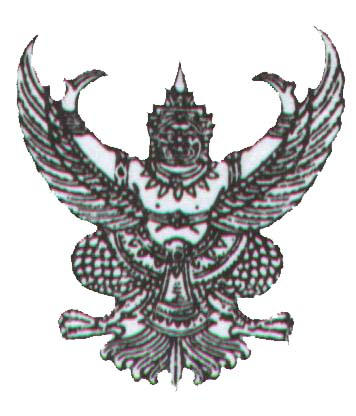 ประกาศองค์การบริหารส่วนตำบลชุมแสงเรื่อง  ยกย่องเชิดชูเกียรติพนักงานส่วนตำบล พนักงานจ้างและบุคคลภายนอกดีเด่นผู้มีคุณธรรมและจริยธรรมในการปฏิบัติราชการ ประจำปี ๒๕๖๔****************************************   		ตามที่ องค์การบริหารส่วนตำบลชุมแสงได้จัดทำโครงการยกย่องเชิดชูเกียรติพนักงานส่วนตำบลนักงานจ้างและบุคคลภายนอกดีเด่น ผู้มีคุณธรรมและจริยธรรมในการปฏิบัติราชการ ประจำปี ๒๕๖๔ โดยมีวัตถุประสงค์เพื่อยกย่องเชิดซูเกียรติพนักงานส่วนตำบลและพนักงานจ้างขององค์การบริหารส่วนตำบลชุมแสง และบุคคลภายนอกที่มีคุณธรรมและจริยธรรมในการปฏิบัติราชการและให้บริการประชาชนดีเด่น เป็นขวัญกำลังใจในการปฏิบัติราชการ เป็นแบบอย่างที่ดีให้กับพนักงานส่วนตำบล เป็นเกียรติและศักดิ์ศรีให้แก่ตนเองและบุคคลรอบข้าง เป็นการส่งเสริมคุณธรรมของข้าราชการในการปฏิบัติราชการและให้บริการในระดับจังหวัดหรือระดับประเทศ ในการนี้ คณะกรรมการพิจารณาคัดเลือกพนักงานส่วนตำบลและพนักงานจ้างขององค์การบริหารส่วนตำบลชุมแสง ผู้มีคุณธรรมและจริยธรรมในการปฏิบัติราชการและให้บริการประชาชนดีเด่น ประจำปี๒๕๖๔  ได้คัดเลือกพนักงานส่วนตำบลและพนังงานจ้างขององค์การบริหารส่วนตำบลชุมแสง และบุคคลภายนอกผู้คุณธรรมและจริยธรรมในการปฏิบัติราชการและให้บริการประชาชนดีเด่นและเป็นที่ประจักษ์ ประแล้วเสร็จเป็นที่เรียบร้อยแล้วผลเป็น ดังนี้พนักงานส่วนตำบลและพนักงานจ้างต้นแบบด้านคุณธรรมและจริยธรรมภายในองค์กร๑. นายณัฐกิตต์  แววจิ้งหรีด	ตำแหน่งนักวิชาการสาธารณสุขชำนาญการบุคคลต้นแบบด้านคุณธรรมและจริยธรรมภายนอกองค์กรนายประกอบ นารัมย์		ตำแหน่ง ผู้อำนวยการโรงพยาบาลส่งเสริมสุขภาพ					 ตำบลบ้านก้านเหลือง		ขอให้บุคคลที่ได้รับการประกาศเป็นแบบอย่างที่ดี รักษาไว้ซึ่งความดี ความขยันหมั่นเพียรศึกษาหาความรู้เพื่อนำมาพัฒนาการปฏิบัติราชการและให้บริการประชาชน อีกทั้งปฏิบัติตนให้เป็นไปตามแนวทางมาตรฐานคุณธรรมและจริยธรรมสืบต่อไปจึงประกาศมาให้ทราบโดยทั่วกันประกาศ ณ วันที่ ๓๑ เดือน มีนาคม พ.ศ. ๒๕๖๔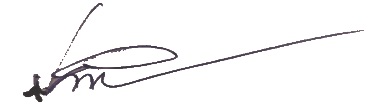     (นายประยูร  สุภาสัย)					   นายกองค์การบริหารส่วนตำบลชุมแสง